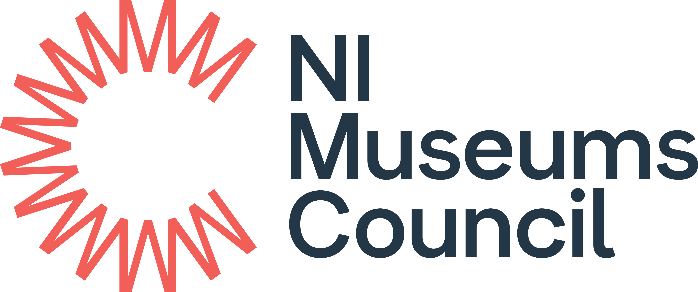 REPORT ON THE BOARD MEMBERS REGISTER OF GIFTS AND HOSPITALITY – 2023-24Updated: March 2024NameDeclaration of Gifts and Hospitality 2023-24Nora DoudsNILNuala TomanNILJayne ClarkeNILBrona MoffettNILJulie AndrewsNILElizabeth CrookeNILPaul AllisonNILMatthew McMahonNILJessica HoyleNILCllr Kevin SavageNILCllr Christine CreightonNILCllr John McClaughryNIL